SOSYAL BİLİMLER ENSTİTÜSÜ MÜDÜRLÜĞÜNEEnstitünüz İşletme Ana Bilim Dalı, İşletme II. Öğretim/Uzaktan Öğretim Tezsiz Yüksek Lisans programında kayıtlı öğrenciyim.Dönem Projesi çalışma alanımın aşağıda şekilde belirlemek istiyorum. 	Gereğini saygılarımla arz ederim.                                                                                                                   ……../………/20..                                                                                                                      Ad, Soyad										Tarih/İmzaÖğr. No		:	T.C. Kimlik No	:  Telefon		:                 İşletme Tezsiz Y. L. Programı Çalışma Alanları -  Yönetim ve Organizasyon		- Üretim Yönetimi ve Pazarlama		- Muhasebe ve Finansman			- Sayısal Yöntemler			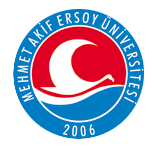 ÇALIŞMA ALANI BELİRLEME FORMU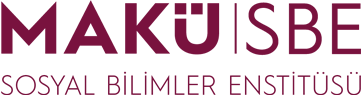 